VSTUPNÍ ČÁSTNázev komplexní úlohy/projektuŘezání, hoblování, dlabání, krabicové a rámové spojeKód úlohy82-u-3/AA70Využitelnost komplexní úlohyKategorie dosaženého vzděláníH (EQF úroveň 3)L0 (EQF úroveň 4)M (EQF úroveň 4)Skupiny oborů82 - Umění a užité uměníVazba na vzdělávací modul(y)Řezání, hoblování, dlabání, krabicové a rámové spojeŠkolaStřední škola stavebních řemesel Brno-Bosonohy, příspěvková organizace, Pražská, BrnoKlíčové kompetenceKompetence k učení, Kompetence k pracovnímu uplatnění a podnikatelským aktivitámDatum vytvoření04. 03. 2019 11:31Délka/časová náročnost - Odborné vzdělávání32Délka/časová náročnost - Všeobecné vzděláváníPoznámka k délce úlohyRočník(y)1. ročníkŘešení úlohyindividuální, skupinovéDoporučený počet žáků12Charakteristika/anotaceKomplexní úloha si klade za cíl naučit žáky ruční opracování pomocí řezání, dlabání a hoblování a následně výrobu krabicových a rámových spojů. Žáci získají praktické zkušenosti s ručním opracováním technikou řezání.JÁDRO ÚLOHYOčekávané výsledky učeníŽák:charakterizuje operaci řezání, druhy pil a jejich použitícharakterizuje operaci hoblování, druhy hoblíků a jejich použitícharakterizuje operaci dlabání, druhy dlát a jejich použitívysvětlí rozdíl mezi krabicovými a rámovými spojipopíše druhy krabicových spojů a jejich postup výrobypopíše druhy rámových spojů a jejich postup výrobySpecifikace hlavních učebních činností žáků/aktivit projektu vč. doporučeného časového rozvrhuUčební činnosti žáků:seznámí se a následně popíše jednotlivé druhy ručního opracování technikou řezání, hoblování a dlabánípopíše postupy jednotlivé druhy ručního opracování (řezání, hoblování a dlabání)prakticky provede techniky ručního opracování (řezání, hoblování a dlabání)seznámí se a následně popíše jednotlivé druhy krabicových a rámových spojůpopíše postupy výroby krabicových a rámových spojůprakticky provede techniky krabicových a rámových spojůaktivně se zapojuje do výuky a zodpovídá kontrolní otázky vyučujícíhoDoporučený časový rozvrh - 1. ročník (32 hod):Průběžný časový rozvrh činí 12 vyučovací hodiny.sleduje prezentaci na dané téma a reaguje na dotazy vyučujícího;Průběžný časový rozvrh činí 10 vyučovací hodiny.určí a popíše jednotlivé operací, nářadíPrůběžný časový rozvrh činí 10 vyučovací hodiny.navrhne postupy výroby krabicových a rámových spojůMetodická doporučeníKomplexní úloha může být využita v rámci předmětu technologie, konstrukce a odborný výcvik.slovní metody:odborný výklad s prezentacípřímé vyučování:přednes s použitím audiovizuální techniky a odborné literaturyhodnocené domácí úkoly (hledání materiálů a informací, vytvoření prezentace k danému tématu)Způsob realizaceteoreticko-praktická forma výuky v učebně s potřebným vybavením/ kreslírna/ dílna s potřebným vybavenímsamostatná příprava žáka (tvorba samostatné práce dle zadání)PomůckyUčební pomůcky nezbytné pro zdárnou realizaci úkolu:pro žáka:rýsovací pomúcky, pravítka, kružítka, šablonypočítač s programem pro konstruovánípro učitele a technické vybavení:učebna s potřebným vybavením/ kreslírna/ dílna s potřebným vybavenímpočítač s připojením k internetudataprojektorplátno na promítáníVÝSTUPNÍ ČÁSTPopis a kvantifikace všech plánovaných výstupůPísemná nebo ústní forma zkoušenízákladní pojmy a terminologiePraktické zkoušenípraktické prověření znalosti jednotlivých operací na vzorcích materiáluZpracování samostatné práce:zpracování seminární práceuplatnění dosažených znalostí žáků v učivu (diskuze, písemná práce, ústní zkoušení)Kritéria hodnoceníProspěl – neprospěl1 – 100 %, 2 – 87 %, 3 – 73 %, 4 – 58 %,hranice úspěšnosti zkoušky – 43 %Prospěl: samostatné předvedení orientace v učivu písemnou nebo ústní formou, komplexní řešení vlastní prezentace včetně grafické úpravyNeprospěl: neorientuje se v učivu, písemné nebo ústní úkoly řeší jen s pomocí učitele, jeho řešení vlastní prezentace má po obsahové stránce větší závadyDoporučená literaturaKŘUPALOVÁ Zdeňka, Technologie, pro 1. ročník SOU oborů zpracování dřeva, Sobotáles, ISBN: 80-85920-74-3PoznámkyObsahové upřesněníOV RVP - Odborné vzdělávání ve vztahu k RVPPřílohyZADANI-Dlabani.docxZADANI-Hoblovani.docxZADANI-Krabicove-spoje.docxZADANI-Ramove-spoje.docxZADANI-Rezani.docxRESENI-Dlabani.docxRESENI-Hoblovani.docxRESENI-Krabicove-spoje.docxRESENI-Ramove-spoje.docxRESENI-Rezani.docxMateriál vznikl v rámci projektu Modernizace odborného vzdělávání (MOV), který byl spolufinancován z Evropských strukturálních a investičních fondů a jehož realizaci zajišťoval Národní pedagogický institut České republiky. Autorem materiálu a všech jeho částí, není-li uvedeno jinak, je Jana Božeková. Creative Commons CC BY SA 4.0 – Uveďte původ – Zachovejte licenci 4.0 Mezinárodní.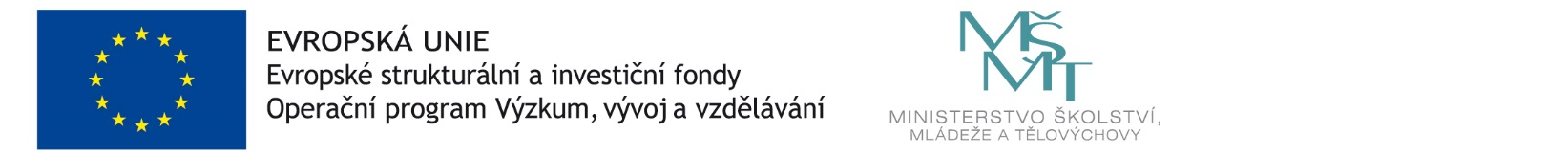 